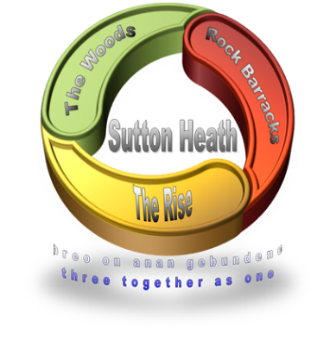 SUTTON HEATH PARISH COUNCILParish Council Meeting - Monday 9 September 2019 at 7pm in the Barnsdale CentreAll Parish Councillors are summoned to attend a meeting of the Parish Council as detailed aboveAGENDA1. 	Apologies for absence 2. 	Declarations of pecuniary and non-pecuniary interest in respect of agenda items3. 	Approval of minutes of parish council meeting of 8 July 20194. 	Public Questions5. 	Reports:5.1	 County Council – Cllr A Reid5.2	 District Council – Cllr J Mallinder6.	Finance Matters (VAT etc)7.	Parish Clerk – employment status8.	Memorial Garden9.	Transport10.	Events Plan update – Cllr Chalklen and Cllr Anderson11. 	Planning applications received12.	Correspondence received by parish clerk and drop-box13.	Parish Council website : pictures / bio of councillors14.	AOB (for info only – any decisions to go to Agenda for next meeting)15.	Date of next meeting